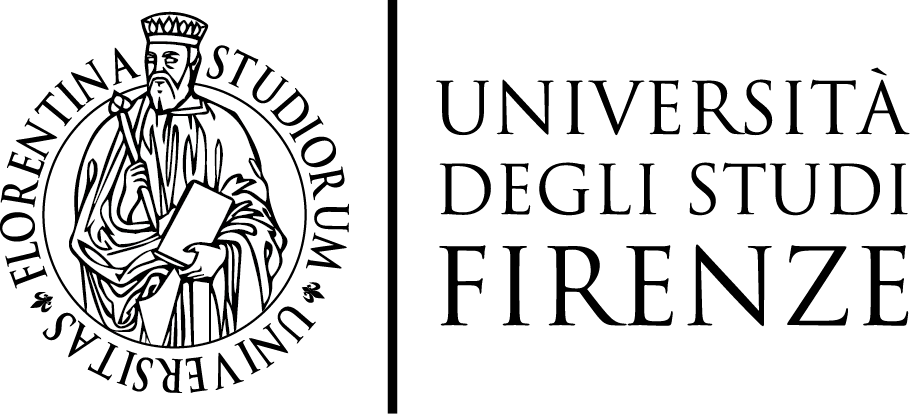 Verbale della commissione giudicatrice
dell’esame di stato per l’abilitazione all’esercizio della
professione di Biologo e Biologo sezione BPRIMA SESSIONE - ANNO 2018Verbale della prova pratica BIOLOGO Il giorno 27 luglio 2018 alle ore 8:30 presso il Laboratorio di Biologia “Aldo Becciolini” sito in Viale Morgagni 57, a Firenze, si è riunita la Commissione Giudicatrice dell’esame di Stato per l’abilitazione all’esercizio della professione di Biologo e Biologo sezione B, nominata dal Ministero dell’Istruzione, dell’Università e della Ricerca con proprio decreto 23 Maggio 2018, nelle persone di:Prof. Renato Fani (Presidente)Prof.ssa Chiara Donati (Segretario)Dr.ssa Stefania PapaDr.Marco RufoloDr.ssa Chiara Matteuzzi (sostituisce Dr. Ugo Ricci)I commissari sono tutti presenti.La Commissione stabilisce preliminarmente che le prove, in accordo con le normative sull’esame di abilitazione per Biologo, verteranno su:1) Etichettatura alimentare2) Spettrofotometria3) Preparazione di soluzioni e diluizioni4) Elettroforesi5) Tecniche microbiologiche/Valutazione di un rapporto di provaA ciascun candidato verranno sottoposti tutti i quesiti elencati sopra. I criteri di valutazione per la prova pratica sono quelli stabiliti nella riunione preliminare del 14 giugno 2018.Ciò premesso, alle ore 9:00 viene introdotto la prima candidata (ARNIANI SILVIA) e di seguito gli altri candidati della giornata procedendo, come stabilito, in ordine alfabetico. I candidati, dopo aver eseguito le prove, vengono valutati come segue:I candidati hanno tutti superato la prova pratica e pertanto risultano abilitati.La Commissione termina i lavori alle ore 17:30 Dei medesimi viene redatto il presente verbale, che è sottoscritto e confermato come segue:Prof. Renato Fani (Presidente)Prof.ssa Chiara Donati (Segretario)Dr.ssa Stefania PapaDr.Marco RufoloDr.ssa Chiara MatteuzziBIOLOGOBIOLOGOBIOLOGOCANDIDATOVOTO/501ARNIANI SILVIA452BASSOTTI ALESSANDRA323BRAMUCCI SARA424BRANDANI GIULIA345CAMMUNCI SARA326CASAMASSIMA SERENA507CATORCIONI VALENTINA338CAVALLO GIUSEPPE309CELLI TOMMASO4510CHIADINI VALENTINA5011CONTI LORENZO UGO5012COPPOLARO ELISABETTA4813D’AMBROGIO CHIARA4614DANTI SIMONE4615DONATI VITTORIA4216FRONGIA MICHELE3017GIOVANNELLI ANDREA5018GRIFONI ALESSANDRA3819INCERPI ALESSANDRO4420LOCANTORE GIULIA4821MAGNI LARA5022MANNESCHI ALICE4323MARSIGLIA FRANCESCA5024MATTORRE BENEDETTA4225METE MARTINA4826MORABITO JESSICA4627MUNISTERI ENZA4328PANCRAZI NICHOLAS5029PAROLI GAIA4630PISANO LAURA4831QUERCI SILVIA3532ROMAGNOLI DARIO5033SQUARCI CATERINA3034SUZZI GIADA3835TALIA MONICA4636TARDUGNO MAIRA3537TARLINI NICCOLO’4338TEPSICH ALESSIO4539TERCONI VALENTINA3040TRUJILLO SAAVEDRA SHARON4641TURILLAZZI FRANCESCO3042VIGANI GIULIA40